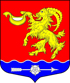 СОВЕТ ДЕПУТАТОВ МУНИЦИПАЛЬНОГО ОБРАЗОВАНИЯ ГОРБУНКОВСКОЕ СЕЛЬСКОЕ ПОСЕЛЕНИЕ МУНИЦИПАЛЬНОГО ОБРАЗОВАНИЯ ЛОМОНОСОВСКОГО МУНИЦИПАЛЬНОГО РАЙОНА ЛЕНИНГРАДСКОЙ ОБЛАСТИРЕШЕНИЕВ соответствии со ст. 44 Федерального закона от 06.10.2003 № 131-ФЗ «Об общих принципах организации местного самоуправления в Российской Федерации», с учётом результатов публичных слушаний по проекту Устава муниципального образования Горбунковское сельское поселение муниципального образования Ломоносовского муниципального района Ленинградской области от 30.11.2018 года, совет депутатов муниципального образования Горбунковское сельское поселение  РЕШИЛ:Принять Устав муниципального образования Горбунковское сельское поселение муниципального образования Ломоносовского муниципального района Ленинградской области, согласно приложению.Поручить главе муниципального образования Горбунковское сельское поселение Нецветаеву Ю.А. направить Устав муниципального образования Горбунковское сельское поселение муниципального образования Ломоносовского муниципального района Ленинградской области на государственную регистрацию в Управление Министерства юстиции РФ по Ленинградской области в течение 15 (пятнадцати) дней со дня принятия настоящего решения.Настоящее решение и Устав муниципального образования Горбунковское сельское поселение муниципального образования Ломоносовского муниципального района Ленинградской области подлежат официальному  опубликованию (обнародованию) в средствах массовой информации и размещению на официальном сайте МО  Горбунковское сельское поселение  по электронному адресу: www.gorbunki-lmr.ru.Настоящее решение вступает в силу со дня его официального опубликования (обнародования).Со дня вступления в силу настоящего решения считать утратившими силу: 	- Решение совета депутатов муниципального образования Горбунковское сельское поселение «О принятии Устава муниципального образования Горбунковское сельское поселение в третьем (окончательном чтении)» от 18.05.2009 года №35;	- Устав муниципального образования Горбунковское сельское поселение муниципального образования Ломоносовского муниципального района Ленинградской области, принятый решением совета депутатов муниципального образования Горбунковское сельское поселение «О принятии Устава муниципального образования Горбунковское сельское поселение в третьем (окончательном чтении)» от 18.05.2009 года №35;	- Решение совета депутатов муниципального образования Горбунковское сельское поселение «О внесении изменений и дополнений в Устав муниципального образования Горбунковское сельское поселение муниципального образования Ломоносовский муниципальный район Ленинградской области» от 11.10.2012 года №97;	- Решение совета депутатов муниципального образования Горбунковское сельское поселение «О внесении изменений и дополнений в Устав муниципального образования Горбунковское сельское поселение муниципального образования Ломоносовского муниципального  района Ленинградской области» от 13.07.2016 года №42;	- Решение совета депутатов муниципального образования Горбунковское сельское поселение «О внесении изменений и дополнений в Устав муниципального образования Горбунковское сельское поселение муниципального образования Ломоносовского муниципального  района Ленинградской области» от 31.03.2017 года №18;	- Решение совета депутатов муниципального образования Горбунковское сельское поселение «О внесении изменений и дополнений в Устав муниципального образования Горбунковское сельское поселение муниципального образования Ломоносовского муниципального  района Ленинградской области» от 23.08.2017 года №44.Глава муниципального образованияГорбунковское сельское поселение					                   Ю.А. Нецветаевот  21 декабря  2018 года                                                                                                             № 53       О принятии Устава муниципального   образования Горбунковское сельское поселение муниципального образования Ломоносовского муниципального района Ленинградской области